Formal ConsultationProposal to increase the capacity of Heathcote Primary SchoolHeathcote Primary School is a free school which opened in September 2017 with the capacity for 210 pupils. There are currently 168 pupils who attend the school. The school has the following number of pupils on roll: Reception –    60Year One –     30Year Two –     30Year Three –  30Year Four –    18Community Academies Trust is proposing to increase the capacity of the school to accommodate 420 pupils in September 2020.  The published admission number has already increased from 30 to 60 by the request of the local authority to cope with the demand for places. In September 2020 we will have 2 x Reception classes, 2 x Year One classes, 1 x Y2, 1x Y3, 1 x Y4 and 1 x Y5.To accommodate the increased number of places a second phase of building has begun. This planned build was part of the original design of the school in agreement with the local authority Warwickshire County Council. The increase in capacity is to meet the demand for places and in response to new large scale housing developments in the area.  We are required to consult our stakeholders by The Department for Education and would appreciate your views on this proposal. Should you have any comments or questions about the proposed changes please email admin2056@welearn365.com or write to the school at the above address marking any letter FAO: Mrs G Humphriss. Please note that any responses must be in writing (including email) unless there are exceptional circumstances preventing a written response. Please note that this consultation will run for 4 weeks from Wednesday 26th February 2020 to Wednesday 25th March 2020. We are not proposing to hold a public meeting, but this will be kept under review depending on the level of responses received. Yours sincerely, 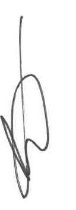 Mrs Gill HumphrissExecutive Head Teacher. 